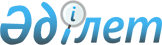 О внесении изменений в решение одиннадцатой сессии Осакаровского районного маслихата от 24 декабря 2008 года N 91 "О районном бюджете на 2009 год"
					
			Утративший силу
			
			
		
					Решение Осакаровского районного маслихата Карагандинской области от 23 октября 2009 года N 176. Зарегистрировано Управлением юстиции Осакаровского района Карагандинской области 03 ноября 2009 года N 8-15-110. Прекратило свое действие в связи с истечением срока - (письмо аппарата Осакаровского районного маслихата Карагандинской области от 20 апреля 2011 года N 2-35/86)      Сноска. Прекратило свое действие в связи с истечением срока - (письмо аппарата Осакаровского районного маслихата Карагандинской области от 20.04.2011 № 2-35/86).      Примечание РЦПИ:

      В тексте сохранена авторская орфография и пунктуация.

      В соответствии с Бюджетным кодексом Республики Казахстан от 4 декабря 2008 года, Законом Республики Казахстан от 23 января 2001 года "О местном государственном управлении и самоуправлении в Республике Казахстан", районный маслихат РЕШИЛ:



      1. Внести в решение одиннадцатой сессии Осакаровского районного маслихата от 24 декабря 2008 года N 91 "О районном бюджете на 2009 год" (зарегистрировано в Реестре государственной регистрации нормативных правовых актов за N 8-15-96, опубликовано в газете "Сельский труженик" от 31 декабря 2008 года N 52 (7120)), внесены изменения и дополнения решением четырнадцатой сессии Осакаровского районного маслихата от 24 апреля 2009 года N 132 "О внесении изменений и дополнений в решение одиннадцатой сессии Осакаровского районного маслихата от 24 декабря 2008 года N 91 "О районном бюджете на 2009 год" (зарегистрировано в Реестре государственной регистрации нормативных правовых актов за N 8-15-102, опубликовано в газете "Сельский труженик" от 9 мая 2009 года N 19 (7139)), внесены изменения решением восемнадцатой сессии Осакаровского районного маслихата от 5 августа 2009 года N 157 "О внесении изменений в решение одиннадцатой сессии Осакаровского районного маслихата от 24 декабря 2008 года N 91 "О районном бюджете на 2009 год" (зарегистрировано в Реестре государственной регистрации нормативных правовых актов за N 8-15-107, опубликовано в газете "Сельский труженик" от 22 августа 2009 года N 34 (7154)), внесены изменения решением девятнадцатой сессии Осакаровского районного маслихата от 8 сентября 2009 года N 171 "О внесении изменений в решение одиннадцатой сессии Осакаровского районного маслихата от 24 декабря 2008 года N 91 "О районном бюджете на 2009 год" (зарегистрировано в Реестре государственной регистрации нормативных правовых актов за N 8-15-108, опубликовано в газете "Сельский труженик" от 3 октября 2009 года N 40 (7160)), следующие изменения:



      1) в пункте 1:

      в подпункте 1):

      цифры "1 886 648" заменить цифрами "1 901 648";

      в первом абзаце:

      цифры "398 311" заменить цифрами "413 311";

      в подпункте 2):

      цифры "1 888 434" заменить цифрами "1 903 434";



      2) в пункте 15:

      цифры "5 575" заменить цифрами "2 283".



      2. Приложения 1, 2, 3, 4 к указанному решению изложить в новой редакции согласно приложениям 1, 2, 3, 4 к настоящему решению.



      3. Настоящее решение вводится в действие с 1 января 2009 года.      Председатель сессии,

      Секретарь                                  К. Саккулаков

Приложение 1

к решению 22 сессии

Осакаровского районного маслихата

от 23 октября 2009 года N 176Приложение 1

к решению 11 сессии

Осакаровского районного маслихата

от 24 декабря 2008 года N 91

Осакаровский районный бюджет на 2009 год

Приложение 2

к решению 22 сессии

Осакаровского районного маслихата

от 23 октября 2009 года N 176Приложение 2

к решению 11 сессии

Осакаровского районного маслихата

от 24 декабря 2008 года N 91

Целевые трансферты из республиканского бюджета на 2009 год

Приложение 3

к решению 22 сессии

Осакаровского районного маслихата

от 23 октября 2009 года N 176Приложение 3

к решению 11 сессии

Осакаровского районного маслихата

от 24 декабря 2008 года N 91

Целевые трансферты из областного бюджета на 2009 год

Приложение 4

к решению 22 сессии

Осакаровского районного маслихата

от 23 октября 2009 года N 176Приложение 4

к решению 11 сессии

Осакаровского районного маслихата

от 24 декабря 2008 года N 91

Перечень

местных бюджетных программ, не подлежащих секвестру

в процессе исполнения бюджет на 2009 год
					© 2012. РГП на ПХВ «Институт законодательства и правовой информации Республики Казахстан» Министерства юстиции Республики Казахстан
				КатегорияКатегорияКатегорияКатегорияКатегорияУточненный бюджетКлассКлассКлассКлассУточненный бюджетПодклассПодклассПодклассУточненный бюджетСпецификаСпецификаУточненный бюджетНаименованиеУточненный бюджет1234561. ДОХОДЫ19016481Налоговые поступления41331101Подоходный налог889002Индивидуальный подоходный налог8890001Индивидуальный подоходный налог с доходов, облагаемых у источника выплаты6540002Индивидуальный подоходный налог с доходов, не облагаемых у источника выплаты1850003Индивидуальный подоходный налог с физических лиц, осуществляющих деятельность по разовым талонам500003Социальный налог1465001Социальный налог14650001Социальный налог14650004Налоги на собственность1590501Налоги на имущество12660001Налог на имущество юридических лиц и индивидуальных предпринимателей12440002Налог на имущество физических лиц22003Земельный налог605002Земельный налог с физических лиц на земли населенных пунктов200003Земельный налог на земли промышленности, транспорта, связи, обороны и иного несельскохозяйственного назначения60007Земельный налог с юридических лиц и индивидуальных предпринимателей, частных нотариусов и адвокатов на земли сельскохозяйственного назначения15008Земельный налог с юридических лиц, индивидуальных предпринимателей, частных нотариусов и адвокатов на земли населенных пунктов33004Налог на транспортные средства2140001Налог на транспортные средства с юридических лиц190002Налог на транспортные средства с физических лиц195005Единый земельный налог500001Единый земельный налог500005Внутренние налоги на товары, работы и услуги162562Акцизы270096Бензин (за исключением авиационного), реализуемый юридическими и физическими лицами в розницу, а также используемый на собственные производственные нужды170097Дизельное топливо, реализуемое юридическими и физическими лицами в розницу, а также используемое на собственные производственные нужды10003Поступления за использование природных и других ресурсов853615Плата за пользование земельными участками85364Сборы за ведение предпринимательской и профессиональной деятельности502001Сбор за государственную регистрацию индивидуальных предпринимателей25002Лицензионный сбор за право занятия отдельными видами деятельности100003Сбор за государственную регистрацию юридических лиц и учетную регистрацию филиалов и представительств, а также их перерегистрацию9005Сбор за государственную регистрацию залога движимого имущества и ипотеки судна или строящегося судна8014Сбор за государственную регистрацию транспортных средств, а также их перерегистрацию40018Сбор за государственную регистрацию прав на недвижимое имущество и сделок с ним300020Плата за размещение наружной (визуальной) рекламы в полосе отвода автомобильных дорог общего пользования местного значения и в населенных пунктах20008Обязательные платежи, взимаемые за совершение юридически значимых действий и (или) выдачу документов уполномоченными на то государственными органами или должностными лицами26051Государственная пошлина260502Государственная пошлина, взимаемая с подаваемых в суд исковых заявлений, заявлений особого искового производства, заявлений (жалоб) по делам особого производства, заявлений о вынесении судебного приказа, заявлений о выдаче дубликата исполнительного листа, заявлений о выдаче исполнительных листов на принудительное исполнение решений третейских (арбитражных) судов и иностранных судов, заявлений о повторной выдаче копий судебных актов, исполнительных листов и иных документов, за исключением государственной пошлины с подаваемых в суд исковых заявлений к государственным учреждениям140004Государственная пошлина, взимаемая за регистрацию актов гражданского состояния, а также за выдачу гражданам справок и повторных свидетельств о регистрации актов гражданского состояния и свидетельств в связи с изменением, дополнением и восстановлением записей актов гражданского состояния85005Государственная пошлина, взимаемая за оформление документов на право выезда за границу на постоянное место жительства и приглашение в Республику Казахстан лиц из других государств, а также за внесение изменений в эти документы1007Государственная пошлина, взимаемая за оформление документов о приобретении гражданства Республики Казахстан, восстановлении гражданства Республики Казахстан и прекращении гражданства Республики Казахстан1208Государственная пошлина, взимаемая за регистрацию места жительства25009Государственная пошлина, взимаемая за выдачу удостоверения охотника и его ежегодную регистрацию1310Государственная пошлина, взимаемая за регистрацию и перерегистрацию каждой единицы гражданского, служебного оружия физических и юридических лиц (за исключением холодного охотничьего, сигнального, огнестрельного бесствольного, механических распылителей, аэрозольных и других устройств, снаряженных слезоточивыми или раздражающими веществами, пневматического оружия с дульной энергией не более 7,5 Дж и калибра до 4,5 мм включительно)4012Государственная пошлина за выдачу разрешений на хранение или хранение и ношение, транспортировку, ввоз на территорию Республики Казахстан и вывоз из Республики Казахстан оружия и патронов к нему302Неналоговые поступления208501Доходы от государственной собственности15005Доходы от аренды имущества, находящегося в государственной собственности150004Доходы от аренды имущества, находящегося в коммунальной собственности150002Поступления от реализации товаров (работ, услуг) государственными учреждениями, финансируемыми из государственного бюджета01Поступления от реализации товаров (работ, услуг) государственными учреждениями, финансируемыми из государственного бюджета002Поступления от реализации услуг, предоставляемых государственными учреждениями, финансируемыми из местного бюджета006Прочие неналоговые поступления5851Прочие неналоговые поступления58507Возврат неиспользованных средств, ранее полученных из местного бюджета009Другие неналоговые поступления в местный бюджет5853Поступления от продажи основного капитала1250003Продажа земли и нематериальных активов125001Продажа земли1250001Поступления от продажи земельных участков125004Поступления трансфертов147375202Трансферты из вышестоящих органов государственного управления14737522Трансферты из областного бюджета147375201Целевые текущие трансферты19300102Целевые трансферты на развитие6583503Субвенции111115604Трансферты на компенсацию потерь в связи с принятием законодательства103760Функциональная группаФункциональная группаФункциональная группаФункциональная группаФункциональная группаФункциональная группауточненный бюджетФункциональная подгруппаФункциональная подгруппаФункциональная подгруппаФункциональная подгруппаФункциональная подгруппауточненный бюджетАдминистратор бюджетных программАдминистратор бюджетных программАдминистратор бюджетных программАдминистратор бюджетных программуточненный бюджетПрограммаПрограммаПрограммауточненный бюджетПодпрограммаПодпрограммауточненный бюджетНаименованиеуточненный бюджет2. Затраты19034341Государственные услуги общего характера17189301Представительные, исполнительные и другие органы, выполняющие общие функции государственного управления149875112Аппарат маслихата района (города областного значения)9476001Обеспечение деятельности маслихата района (города областного значения)9476003Аппараты местных органов8957007Повышение квалификации государственных служащих42100Депутатская деятельность477122Аппарат акима района (города областного значения)31986001Обеспечение деятельности акима района (города областного значения)31794003Аппараты местных органов31751007Повышение квалификации государственных служащих43002Создание информационных систем192123Аппарат акима района в городе, города районного значения, поселка, аула (села), аульного (сельского) округа108413001Функционирование аппарата акима района в городе, города районного значения, поселка, аула (села), аульного (сельского) округа108413003Аппараты местных органов108382007Повышение квалификации государственных служащих3102Финансовая деятельность13255452Отдел финансов района (города областного значения)13255001Обеспечение деятельности Отдела финансов10958003Аппараты местных органов10958003Проведение оценки имущества в целях налогооблажения174011Учет, хранение, оценка и реализация имущества поступившего в коммунальную собственность212305Планирование и статистическая деятельность8763453Отдел экономики и бюджетного планирования района (города областного значения)8763001Обеспечение деятельности Отдела экономики и бюджетного планирования8763003Аппараты местных органов87632Оборона280401Военные нужды1258122Аппарат акима района (города областного значения)1258005Мероприятия в рамках исполнения всеобщей воинской обязанности125802Организация работы по чрезвычайным ситуациям1546122Аппарат акима района (города областного значения)1546006Предупреждение и ликвидация чрезвычайных ситуаций масштаба района (города областного значения)1000100Мероприятия по предупреждению и ликвидации чрезвычайных ситуаций1000007Мероприятия по профилактике и тушению степных пожаров районного (городского) масштаба, а также пожаров в населенных пунктах, в которых не созданы органы государственной противопожарной службы5463Общественный порядок, безопасность, правовая, судебная, уголовно-исполнительная деятельность40601Правоохранительная деятельность406458Отдел жилищно-коммунального хозяйства, пассажирского транспорта и автомобильных дорог района (города областного значения)406021Обеспечение безопасности дорожного движения в населенных пунктах4064Образование129732101Дошкольное воспитание и обучение49773471Отдел образования, физической культуры и спорта района (города областного значения)49773003Обеспечение деятельности организаций дошкольного воспитания и обучения4977302Начальное, основное среднее и общее среднее образование1188111471Отдел образования, физической культуры и спорта района (города областного значения)1188111004Общеобразовательное обучение1138542105Школы, гимназии, лицеи, профильные школы начального, основного среднего и общего среднего образования, школы-детские сады1138542005Дополнительное образование для детей30497006Внедрение новых технологии обучения в государственной системе образования за счет целевых трансфертов из республиканского бюджета1907209Прочие услуги в области образования59437471Отдел образования, физической культуры и спорта района (города областного значения)59437008Информатизация системы образования в государственных учреждениях образования района (города областного значения)2549009Приобретение и доставка учебников, учебно-методических комплексов для государственных учреждений образования района (города областного значения)11412016Капитальный, текущий ремонт объектов образования в рамках реализации стратегии региональной занятости и переподготовки кадров45476027За счет трансфертов из республиканского бюджета454766Социальная помощь и социальное обеспечение13784502Социальная помощь126423451Отдел занятости и социальных программ района (города областного значения)126423002Программа занятости36772100Общественные работы11540101Профессиональная подготовка и переподготовка безработных794102Дополнительные меры по социальной защите граждан в сфере занятости населения2658103Расширение программы социальных рабочих мест и молодежной практики за счет целевых трансфертов из республиканского бюджета21780004Оказание социальной помощи на приобретение топлива специалистам здравоохранения, образования, социального обеспечения, культуры и спорта в сельской местности в соответствии с законодательством Республики Казахстан8204005Государственная адресная социальная помощь11171011За счет трансфертов из республиканского бюджета470015За счет средств местного бюджета10701006Жилищная помощь21069007Социальная помощь отдельным категориям нуждающихся граждан по решениям местных представительных органов13648010Материальное обеспечение детей - инвалидов, воспитывающихся и обучающихся на дому391014Оказание социальной помощи нуждающимся гражданам на дому10943016Государственные пособия на детей до 18 лет16406011За счет трансфертов из республиканского бюджета2800015За счет средств местного бюджета13606017Обеспечение нуждающихся инвалидов обязательными гигиеническими средствами и предоставление услуг специалистами жестового языка, индивидуальными помощниками в соответствии с индивидуальной программой реабилитации инвалида781909Прочие услуги в области социальной помощи и социального обеспечения11422451Отдел занятости и социальных программ района (города областного значения)11422001Обеспечение деятельности отдела занятости и социальных программ10411003Аппараты местных органов10396007Повышение квалификации государственных служащих15011Оплата услуг по зачислению, выплате и доставке пособий и других социальных выплат10117Жилищно-коммунальное хозяйство8358601Жилищное хозяйство71213458Отдел жилищно - коммунального хозяйства, пассажирского транспорта и автомобильных дорог района (города областного значения)3381003Организация сохранения государственного жилищного фонда231004Обеспечение жильем отдельных категорий граждан3150015За счет средств местного бюджета3150472Отдел строительства, архитектуры и градостроительства района (города областного значения)67832003Строительство и (или) приобретение жилья государственного коммунального жилищного фонда63837011За счет трансфертов из республиканского бюджета11000015За счет средств местного бюджета52837004Развитие и обустройство инженерно-коммуникационной инфраструктуры3995011За счет трансфертов из республиканского бюджета399502Коммунальное хозяйство1676123Аппарат акима района в городе, города районного значения, поселка, аула (села), аульного (сельского) округа1196014Организация водоснабжения населенных пунктов1196458Отдел жилищно- коммунального хозяйства, пассажирского транспорта и автомобильных дорог района (города областного значения)480026Организация эксплуатации тепловых сетей, находящихся в коммунальной собственности районов (городов областного значения)48003Благоустройство населенных пунктов10697123Аппарат акима района в городе, города районного значения, поселка, аула (села), аульного (сельского) округа10697008Освещение улиц населенных пунктов5154009Обеспечение санитарии населенных пунктов1259010Содержание мест захоронений и погребение безродных59011Благоустройство и озеленение населенных пунктов42258Культура, спорт, туризм и информационное пространство8582501Деятельность в области культуры49389455Отдел культуры и развития языков района (города областного значения)49389003Поддержка культурно-досуговой работы4938902Спорт1367471Отдел образования, физической культуры и спорта района (города областного значения)1367014Проведение спортивных соревнований на районном (города областного значения) уровне478015Подготовка и участие членов сборных команд района (города областного значения) по различным видам спорта на областных спортивных соревнованиях88903Информационное пространство29719455Отдел культуры и развития языков района (города областного значения)24564006Функционирование районных (городских) библиотек24564456Отдел внутренней политики района (города областного значения)5155002Проведение государственной информационной политики через средства массовой информации5155100Проведение государственной информационной политики через газеты и журналы515509Прочие услуги по организации культуры, спорта, туризма и информационного пространства5350455Отдел культуры и развития языков района (города областного значения)2418001Обеспечение деятельности отдела культуры и развития языков2418003Аппараты местных органов2418456Отдел внутренней политики района (города областного значения)2932001Обеспечение деятельности отдела внутренней политики2932003Аппараты местных органов293210Сельское, водное, лесное, рыбное хозяйство, особо охраняемые природные территории, охрана окружающей среды и животного мира, земельные отношения7820101Сельское хозяйство14767453Отдел экономики и бюджетного планирования района (города областного значения)8464099Реализация мер социальной поддержки специалистов социальной сферы сельских населенных пунктов за счет целевого трансферта из республиканского бюджета8464462Отдел сельского хозяйства района (города областного значения)6303001Обеспечение деятельности отдела сельского хозяйства6303003Аппараты местных органов630306Земельные отношения5812463Отдел земельных отношений района (города областного значения)5812001Обеспечение деятельности отдела земельных отношений5812003Аппараты местных органов581209Прочие услуги в области сельского, водного, лесного, рыбного хозяйства, охраны окружающей среды и земельных отношений57622123Аппарат акима района в городе, города районного значения, поселка, аула (села), аульного (сельского) округа35980019Финансирование социальных проектов в поселках, аулах (селах), аульных (сельских) округах в рамках реализации стратегии региональной занятости и переподготовки кадров35980027За счет трансфертов из республиканского бюджета35980455Отдел культуры и развития языков района (города областного значения)21642008Финансирование социальных проектов в поселках, аулах (селах), аульных (сельских) округах в рамках реализации стратегии региональной занятости и переподготовки кадров21642027За счет трансфертов из республиканского бюджета2164211Промышленность, архитектурная, градостроительная и строительная деятельность712102Архитектурная, градостроительная и строительная деятельность7121472Отдел строительства, архитектуры и градостроительства района (города областного значения)7121001Обеспечение деятельности отдела строительства, архитектуры и градостроительства7121003Аппараты местных органов712112Транспорт и коммуникации2276401Автомобильный транспорт22764123Аппарат акима района в городе, города районного значения, поселка, аула (села), аульного (сельского) округа10264013Обеспечение функционирования автомобильных дорог в городах районного значения, поселках, аулах (селах), аульных (сельских) округах10264015За счет средств местного бюджета10264458Отдел жилищно-коммунального хозяйства, пассажирского транспорта и автомобильных дорог района (города областного значения)12500023Обеспечение функционирования автомобильных дорог12500015За счет средств местного бюджета1250013Прочие1566503Поддержка предпринимательской деятельности и защита конкуренции3420469Отдел предпринимательства района (города областного значения)3420001Обеспечение деятельности отдела предпринимательства3420003Аппараты местных органов342009Прочие12245452Отдел финансов района (города областного значения)2283012Резерв местного исполнительного органа района (города областного значения)2283100Чрезвычайный резерв местного исполнительного органа района (города областного значения) для ликвидации чрезвычайных ситуаций природного и техногенного характера на территории района (города областного значения)2283458Отдел жилищно-коммунального хозяйства, пассажирского транспорта и автомобильных дорог района (города областного значения)3890001Обеспечение деятельности отдела жилищно-коммунального хозяйства, пассажирского транспорта и автомобильных дорог3890003Аппараты местных органов3890471Отдел образования, физической культуры и спорта района (города областного значения)6072001Обеспечение деятельности отдела образования, физической культуры и спорта6072003Аппараты местных органов607215Трансферты301Трансферты3452Отдел финансов района (города областного значения)3006Возврат неиспользованных (недоиспользованных) целевых трансфертов33. Чистое бюджетное кредитование04. Сальдо по операциям с финансовыми активами05. Дефицит (профицит) бюджета-17866. Финансирование дефицита (использование профицита) бюджета1786НаименованиеСумма (тыс. тенге)12Всего195496в том числе:Целевые текущие трансферты180501Целевые трансферты на развитие14995в том числе:Целевые текущие трансферты180501Отдел образования, физической культуры и спорта района (города областного значения)89365На создание лингафонных и мультимедийных кабинетов в государственных учреждениях начального, основного среднего и общего среднего образования16623На оснащение учебным оборудованием кабинетов физики и химии в государственных учреждениях начального, основного среднего и общего среднего образования8194На внедрение новых технологии обучения в государственной системе образования19072На капитальный и текущий ремонт объектов образования в рамках реализации Стратегии региональной занятости и переподготовки кадров45476Отдел занятости и социальных программ района (города областного значения)25050На выплату государственной адресной социальной помощи и на выплату ежемесячного государственного пособия на детей до 18 лет в связи с ростом размера прожиточного минимума3270На расширение программы социальных рабочих мест и молодежной практики21780Отдел экономики и бюджетного планирования района (города областного значения) - всего8464в том числе:Для реализации мер социальной поддержки специалистов социальной сферы сельских населенных пунктов (культура)356Для реализации мер социальной поддержки специалистов социальной сферы сельских населенных пунктов (социальная помощь)1425Для реализации мер социальной поддержки специалистов социальной сферы сельских населенных пунктов (здравоохранение)1693Для реализации мер социальной поддержки специалистов социальной сферы сельских населенных пунктов (спорт)713Для реализации мер социальной поддержки специалистов социальной сферы сельских населенных пунктов (образование)4277Отдел культуры и развития языков района (города областного значения)21642На финансирование приоритетных социальных проектов в поселках, аула (селах), аульных (сельских) округах в рамках реализации Стратегии региональной занятости и переподготовки кадров21642Аппаратам акима района в городе, города районного значения, поселка, аула (села), аульного (сельского) округа35980На финансирование приоритетных социальных проектов в поселках, аула (селах), аульных (сельских) округах в рамках реализации Стратегии региональной занятости и переподготовки кадров35980Целевые трансферты на развитие14995в том числе:Отдел строительства, архитектуры и градостроительства района (города областного значения)14995На развитие и обустройство инженерно-коммуникационной инфраструктуры3995На строительство и (или) приобретение жилья государственного коммунального жилищного фонда11000НаименованиеСумма (тыс. тенге)12Всего:167100Целевые текущие трансферты116260в том числе:На компенсацию потерь районного бюджета в связи с изменением законодательства103760Отдел жилищно-коммунального хозяйства, пассажирского транспорта и автомобильных дорог района (города областного значения)12500На развитие транспортной инфраструктуры12500Целевые трансферты на развитие50840Отдел строительства, архитектуры и градостроительства района (города областного значения)50840На строительство жилья государственного коммунального жилищного фонда в соответствии с Государственной программой жилищного строительства в Республике Казахстан на 2008-2010 годы50840Функциональная группаФункциональная группаФункциональная группаФункциональная группаАдминистратор программАдминистратор программАдминистратор программПрограммаПрограммаНаименование12344Образование471Отдел образования, физической культуры и спорта района (города областного значения)004Общеобразовательное обучение